Unit 3 Lesson 13: Día 2 de centrosWU Conversación numérica: Usemos la decena para sumar (Warm up)Student Task StatementEncuentra mentalmente el valor de cada expresión.1 Conozcamos “Medidas objetivo: Pulgadas y centímetros”Student Task Statement2 Centros: Conozcamos “Acertijos numéricos: Hasta 100 componiendo”Student Task StatementEscoge un centro.Acertijos numéricos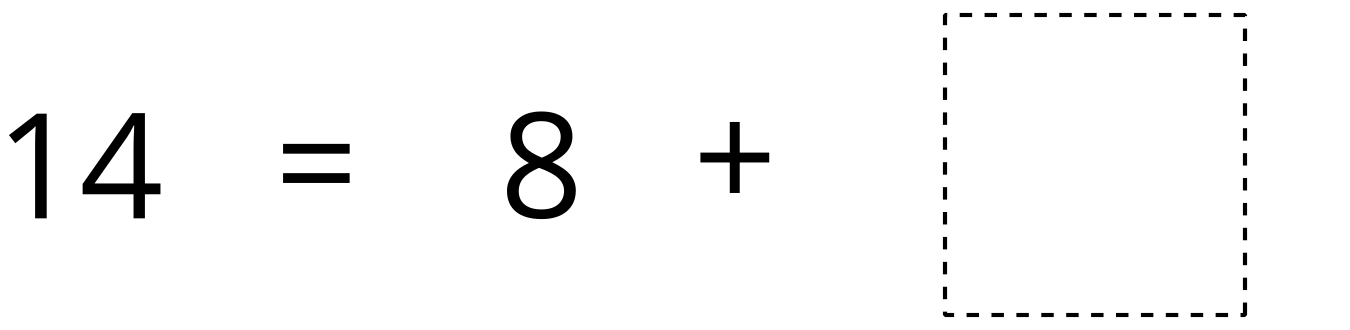 Estima y mide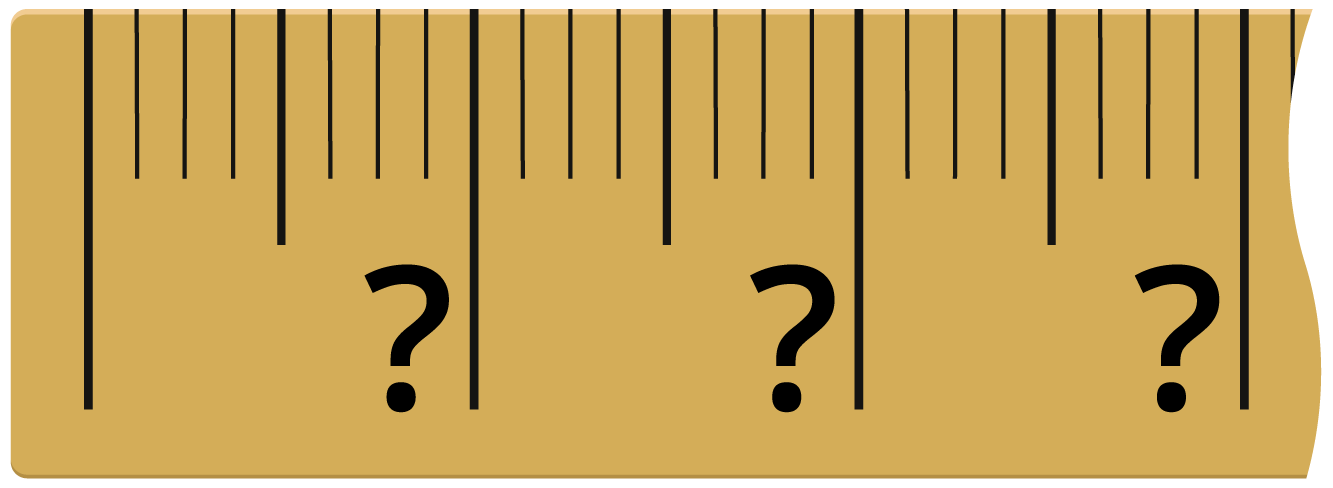 Medidas objetivo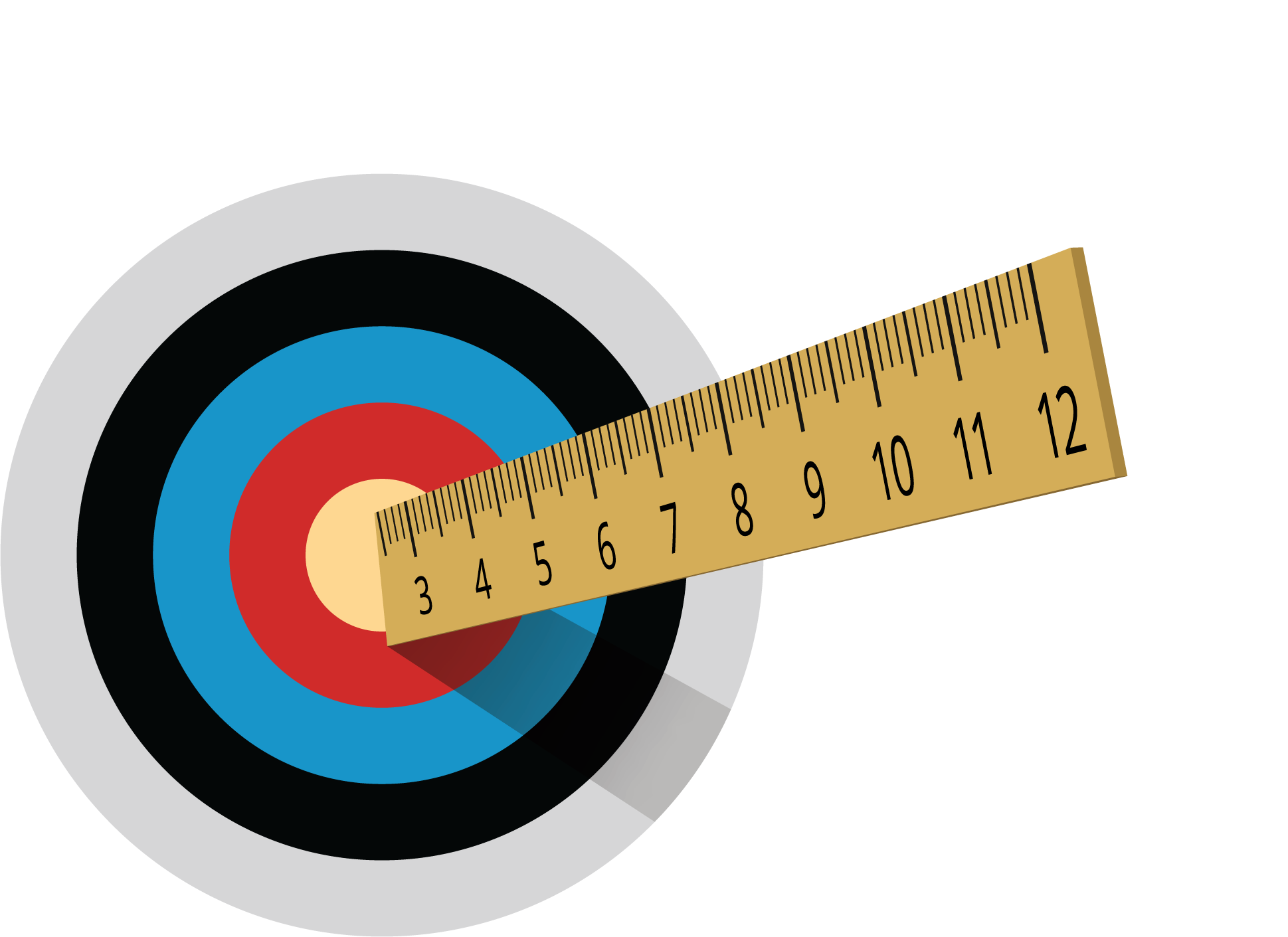 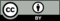 © CC BY 2021 Illustrative Mathematics®